4.1.Совершенствование методов обучения и воспитанияи продуктивного использования новых образовательных технологий4.1.1. Владение современными образовательными технологиямиПисьменный отчёт  об использовании современных    образовательных, информационно-коммуникационных, в том числе сетевых   и дистанционных, здоровьесберегающих технологий в учебном процессе.     Изменения, которые произошли в нашем обществе, повлекли за собой и изменение целей современного образования, а, следовательно, всех составляющих методической системы учителя.    Современная педагогика все чаще обращается к ребенку как субъекту учебной деятельности, стремящемуся к самоопределению и самореализации. Необходимость развития личности каждого ребенка, его индивидуальных способностей и личностных качеств - основная цель школьного образования. Новые методики, программы, технологии не должны становиться самоцелью, главное - подготовить и вырастить человека думающего и чувствующего, который не только обладает определенной суммой знаний, но умеет использовать эти знания в жизни, умеет действовать адекватно любой ситуации, быстро и разумно решать проблемы на разных уровнях (житейских, профессиональных, учебных, нравственных). Иначе говоря, не только научить, а научить учиться. А реализовать это, на мой взгляд, можно, используя в процессе обучения сочетания элементов основных педагогических технологий:- Проектная технология- технология обучения в сотрудничестве- технология развития критического мышления- развивающая технология «ИнтеллекТ»- информационно-коммуникативные технологии- технологии проблемного обучения; - здоровьесберегающие технологии.Применение современных образовательных технологий не только повышает мотивацию, но и делает урок более интересным, увлекательным и эффективным.  Использование современных образовательных технологий позволяет мне индивидуализировать и дифференцировать процесс обучения, контролировать деятельность каждого, активизировать творческие и познавательные способности учащихся, оптимизировать учебный процесс, значительно увеличить темп работы. Проектная технологияМетод проектов ориентирован на самостоятельную деятельность учащихся – индивидуальную, парную, групповую, реализующуюся в определенный период времени. Метод проектов всегда предполагает решение какой-то конкретной проблемы, а решение проблемы предусматривает, с одной стороны, использование совокупности разнообразных приемов, средств обучения, а с другой стороны, необходимость использования знаний, умения применять знания из различных областей науки, техники, технологии, творческих областей. Если говорить о методе проектов как о педагогической технологии, то эта технология предполагает совокупность метапредметных навыков, которые пригодятся учащемуся во многих жизненных ситуациях.              В  нашей школе обучение английскому языку осуществляется со 2 класса. В своей работе  я часто применяю метод проектов.   Проектная работа нравится школьникам,  она дает им дополнительную возможность проявить себя, позволяет им выбрать ту форму деятельности, которая им по душе. Проект всегда имеет практическую значимость и предполагает не только использование уже знакомого материала, но и поиск новых слов, новых явлений, новой информации и оформление полученных сведений.             В основном, наши проекты представляют собой индивидуальную самостоятельную  работу учащихся. Дети должны четко понимать, для чего и как они выполняют проект. Рассказываю им на доступном языке, что они будут делать и зачем. Затем даю конкретную и доступную инструкцию на каждый этап выполнения проекта. На каждом этапе работы над проектом  хвалю ребенка за проделанную работу. Ребенок должен чувствовать важность и необходимость своей деятельности. Выполнение проекта основано и на детском творчестве. Поощряю идеи и попытки ребенка привнести что-то свое в проект.            Несложные проекты заложены авторами учебника в программу. Традиционно,  мои ученики после изучения английского алфавита делают мини – книжку «The ABC», «Я и мои друзья», «Моя семья», «Мой любимый питомец», «Мой класс», «Мой любимый праздник» и многие другие.Метод проектов полностью реализуется в мультимедийных презентациях и других компьютерных проектах. Работа над проектом побуждает ученика не только к глубокому изучению какой-либо темы курса, но и к освоению новых программ и программных продуктов, использованию новейших информационных и коммуникационных технологий. Обучение в сотрудничестве Главная идея обучения в сотрудничестве - учиться вместе, а не просто что-то выполнять вместе. Помогая другим, учимся сами. Практика показывает, что вместе учиться не только легче и интереснее, но и значительно эффективнее. Причем важно, что эта эффективность касается не только академических успехов учеников, их интеллектуального развития, но и нравственного. Помочь другу, вместе решить любые проблемы, разделить радость успеха или горечь неудачи - также естественно, как смеяться, петь, радоваться жизни. Если учитель  не в состоянии оказать  помощь каждому конкретному ученику в классе, эту ответственность ученики в состоянии взять на себя сами, если они будут работать в небольших группах и отвечать за успехи каждого, если они научатся помогать друг другу. На педагогическом языке это означает, что необходимо использовать методы, адекватные данной задаче.             Можно учиться в коллективе (с преобладанием фронтальных видов деятельности), где сильный ученик всегда в выигрыше: он быстрее "схватывает" новый материал, быстрее его усваивает, и учитель в большей мере опирается именно на него. А слабый раз от разу становится еще слабее, поскольку ему не хватает времени, чтобы все четко понять, ему не хватает характера, чтобы задать учителю вопросы, соответственно он не может быстро и правильно отвечать и только «тормозит» ритмичное продвижение к всеобщему успеху.              Можно учиться индивидуально, используя соответствующие методики и учебные материалы. Тогда ученик замыкается на себе, на своих удачах и неудачах. Его абсолютно не интересует, как дела у соседа. Если материал ему не дается, это его проблемы.             А можно учиться по-другому, когда рядом с тобой твои товарищи, у которых можно спросить, если что-то не понял, можно обсудить решение очередной задачи. А если от твоего успеха зависит успех всей группы, то ты не сможешь не осознавать ответственность и за свои успехи, и за успехи твоих товарищей. Именно от осознания данного факта авторы метода обучения в сотрудничестве и отталкивались. В процессе обучения ошибаются все. Только одним нужно больше времени и усилий, чтобы овладеть материалом, другим меньше. Как это сделать - дело методики.         Начинать всегда сложно и, работая с детьми разного уровня подготовки и учитывая темперамент ребят, я стараюсь формировать группы следующим образом:равносильные группы, то есть в каждой группе есть ученики разного уровня,  всем группам дается одинаковое задание;группы по уровням «сильные», «средние» и «слабые», которые  выполняют задания разной степени сложности.В каждой группе есть ответственный, который руководит работой в группе, а затем оценивает работу и вклад каждого члена группы. Группу формирую с учетом психологической совместимости детей.        Преимущества такой технологии заключаются в следующем:-у детей развивается чувство взаимопомощи, товарищества;-ребята учатся общаться между собой, с учителем, овладевают   коммуникативными умениями;-развиваются навыки мыслительной деятельности, включается работа памяти;-каждый ученик имеет возможность работать в индивидуальном темпе;-совершенствуются навыки логического мышления, последовательного изложения материала;-актуализируются полученные опыт и знания;-повышается ответственность за результат коллективной работы. Технология развития критического мышления учащихся предполагает постановку вопросов учащимися и понимание проблемы, которую нужно решить. Критическое мышление носит индивидуальный самостоятельный характер, каждый генерирует свои идеи, формулирует свои оценки и убеждения независимо от остальных, находит собственное решение проблемы и подкрепляет его разумной, обоснованной и убедительной аргументацией. Критическое мышление носит социальный характер, так как всякая мысль проверяется и оттачивается, когда ею делятся с другими. Собственная активная жизненная позиция ученика особенно проявляется при сравнении имевшихся ранее знаний и понятий с вновь полученными. Существуют различные формы работы, предусматривающие развитие критического мышления учащихся: эссе, сочинение-рассуждение, дискуссия, диалог, ролевая игра и т. д.Особое место занимает технология исследования, когда учащиеся выходят на высокий уровень познания, самостоятельной деятельности и развития нового проблемного видения, освоение исследовательских процедур. Обобщенной базовой моделью в рамках исследования является модель обучения как творческого поиска: от видения и постановки проблемы — к выдвижению гипотез, их проверке, познавательной рефлексии над результатами и процессом познания. Вариантами модели исследовательского характера являются игровое моделирование, дискуссия, интервьюирование, решение проблемных задач и т. д.В своей практике я использую различные обучающие программы, мультимедиа-презентации и учебные Интернет-ресурсы. Эти цифровые образовательные ресурсы обладают большим обучающим потенциалом и обеспечивают развитие не только академических умений, но и повышение коммуникативной культуры учащихся в целом, обеспечивая тем самым новый уровень качества образования.Особенно широко я пользуюсь мультимедиа-презентациями, созданными в программе PowerPoint. Они просты в изготовлении и позволяют создавать оригинальные учебные материалы, которые увлекают, мотивируют и нацеливают учащихся на успешные результаты. Кроме того, созданные самими учащимися презентации являются отличной наглядной опорой для формирования и развития навыков устной речи.Огромным образовательным потенциалом обладают ресурсы сети Интернет. Они позволяют организовать комплексное развитие иноязычной речевой компетенции через различные виды деятельности, в том числе проектную и исследовательскую, способствуют формированию умений самостоятельно добывать знания и решать проблемы.Развивающая технология «Интеллект»Развитие интеллектуальных способностей – важный элемент деятельности любой школы, поэтому образовательная технология «Интеллект» учитывает проблемы развития интеллектуальных способностей и позволяет учителю- создавать условия для принятия школьником самостоятельного решения;- создавать ситуацию успеха.На уроках английского языка активно использую развивающие и компетентностно-ориентированные задания, применение которых расширяет возможности учителя по организации самостоятельной работы учащихся, помогает более точно определить проблемы ученика по изучаемой теме, по овладению им основных лингвистических компетенций, помогает формировать ключевые компетенции.Такие задания носят деятельностный характер и моделируют жизненную ситуацию. Так на обобщающем уроке после изучения темы: «Семья» в пятом классе провожу аудирование с визуальной основой. Ребятам даже не приходит в голову, что это контрольная работа. Контрольная работа становится увлекательной и интересной игрой. Данное задание стимулирует развитие познавательных навыков учащихся и формирует регулятивную, коммуникативную, информационную компетентности обучающихся.Использование компетентностно-ориентированных заданий показало, что у учащихся наблюдается рост формирования основных компетентностей:Умеют задавать вопросы и находить правильные ответы;Имеют навыки выполнения проектов;Владеют основными компьютерными программами;Способны самостоятельно подбирать материал;С удовольствием участвуют в коллективном творческом деле;Решают проблемные ситуации.Проблемное обучение Перед современным обществом встала задача найти такую технологию обучения детей, которая помогла бы исходить из того, что ученики стали не только объектом обучения, пассивно воспринимающими учебную информацию, но и быть активными субъектами его, самостоятельно владеющими знаниями и решающими познавательные задачи. Целью применения технологии проблемного обучения является: научить учащихся идти путем самостоятельных находок и открытий.            Для достижения этой цели необходимо решить следующие задачи: 1. Создать условия для приобретения учащимися средств познания и исследования. 2. Повысить познавательную активность в процессе овладения знаниями.          Поскольку методика проблемного обучения тесно связана с активной мыслительной деятельностью, то и ее процесс можно представить в виде соответствующих этапов организации:Ребенок знакомится с проблемной ситуацией.Он анализирует ее и выявляет проблему, которая требует решения.Далее следует непосредственно сам процесс решения проблемы.Ученик делает выводы, проверяя, правильно ли он решил поставленную перед ним задачу.          Данный метод проблемного обучения хорошо зарекомендовал себя именно в начальной школе, поскольку иногда бывает трудно перейти от игровой формы обучения, применяющейся в дошкольном образовании, к «серьезной» учебе в школе, а проблемное обучение в какой-то степени напоминает игру. Кроме того, здесь каждый ребенок занимает активную позицию, самостоятельно пытаясь найти ответ на поставленный вопрос или решить задачку, а не просто сидит за партой и изучает непонятный для него материал. Словом, проблемное обучение — это прогрессивный и эффективный способ привить детям любовь и стремление к знаниям.              Для включения учащихся в активную деятельность я использую приемы создания проблемной ситуации на уроке открытия нового знания  и его последующего закрепления, а также в начале урока при обозначении какой-либо темы.  Использую противоречие, сравнение. Проблемная ситуация действительно обозначилась, если у ребят появился эмоциональный отклик.           Ученик, совершающий  открытие самостоятельно,  запоминает учебный материал надолго, т.к. при этом получает положительные эмоции. Данная технология сложная, но каждый выбирает для себя. Младшим школьникам  нравится выводить правила.  Однако есть проблема - нехватка времени.   К сожалению,  учебная программа регламентирована временем. Здоровьесберегающая технология                                      На фоне сложных экономических и экологических условий нашего времени проблема здоровья детей стоит особо остро. Понятна истина: если нет здоровья, то всё остальное бессмысленно.          Основная цель образования – развитие ребёнка при сохранении здоровья, т.е. развитие ребёнка в соответствии с принципом природосообразности. Одной из разновидностей педагогических технологий являются здоровьесберегающие технологии.            Педагогические исследования последних лет показывают, что уже в начальной школе возникают такие проблемы, как неудовлетворительное здоровье учащихся, низкий уровень их активности.           В первую очередь на своих уроках я  использую динамические паузы, физкультминутки и  игры, которые стараюсь связать с тематикой урока. В таких играх можно отрабатывать любой лексический материал.           Учитывая индивидуальные особенности учащихся, на своих уроках английского языка для более эффективного достижения практических, общеобразовательных и развивающих целей, а также для поддержания мотивации обучаемых, в течение нескольких лет я использую элементы здоровьесберегающих технологий, таких как:          Релаксация - состояние покоя, расслабленности, возникающее вследствие снятия напряжения. Упражнения можно проводить как под спокойную, тихую музыку, так и под веселую, задорную. Малыши любят потанцевать во время физкультминутки. Цель релаксации – снять умственное напряжение, дать детям небольшой отдых, вызвать положительные эмоции, что ведет к улучшению усвоения материала. Видами релаксации могут быть различного рода движения, ролевые игры,  групповая (парная) работа, пение, танцы, игры-соревнования, игры с предметами (мяч, кукла), диалоги с героями сказок, просмотр мультфильмов, драматизация небольших сценок.            Несомненно, в процессе обучения английскому языку большое значение имеет игра.Игра - одна из форм релаксации, которая приводит к быстрому восстановлению работоспособности, сопровождается положительными эмоциями, вносит разнообразие  и смену деятельности в урок. Кроме того, игра – универсальное средство, помогающее учителю иностранного языка превратить достаточно сложный процесс обучения в увлекательное и любимое учащимися занятие. Игра позволяет вовлечь в учебный процесс даже «слабого» ученика, так как в ней проявляются не только знания, но и сообразительность и находчивость. Лексические игры ориентированы на помощь детям в овладении лексическим материалом и  преследуют следующие цели: познакомить учащихся с новыми словами и их сочетаниями;тренировать учащихся в употреблении лексики в ситуациях,  приближенных к естественной обстановке;активизировать речемыслительную деятельность учащихся;развивать речевую реакцию;помочь в приобретении и расширении словарного запаса.          Использование игры на уроках английского языка, помогает снять усталость и напряжение, создать доброжелательную обстановку в классе, снять психологический барьер, повысить мотивацию к изучению языка. В игре наиболее полно проявляются способности ребёнка, его характер. Конечно же, стоит помнить, что каждый возрастной период характеризуется своим типом ведущей деятельности.                     Игру можно и нужно вводить в процесс обучения иностранного языка с первых уроков.  На своих уроках   я использую  как обучающие лексические  игры, предложенные авторами УМК, так и играми, взятыми на различных образовательных сайтах, в том числе британских.http://learnenglishkids.http://learnenglish.britishcouncil.http://www.learningchocolate.com/http://learningapps.orghttp://supersimplelearning.com/А также использую лексические игры из своей копилки, такие как: Memory game, Match, «Поле чудес», «Продолжи слово», «Кроссворды», «Угадай», «Переводчик», «Снежный ком», «Two first letters», «Last Word Chain», «Волшебная коробка»  и так далее.          Хорошо зарекомендовал себя метод ассоциации при первичном закреплении лексики. Есть слова, которые трудно запомнить, поэтому мы с учениками для таких слов придумываем историю или сказку.  Например: орел по-английски eagle, звучит как [игл], клюв у орла острый,  как игла. Ребята  быстро  запоминают  слово,  которое недавно не  могли запомнить.Являясь развлечением, отдыхом, игра способна перерасти в обучение, в творчество, в модель человеческих отношений.           На уроках английского языка обязательно следует использовать песни. Песня – хороший вид релаксации, предоставляет учащимся не только отдохнуть, но и служит для формирования фонетических, лексических и грамматических навыков. Пение активизирует функции голосового и дыхательного аппаратов, повышает интерес к предмету, развивает музыкальный слух и память, снижает утомляемость за счет эмоционального настроя. Песня хороша на всех уровнях обучения. Это своего рода релаксация в середине или в конце урока, когда нужна разгрузка, снимающая напряжение и восстанавливающая работоспособность. Во время исполнения песен в начальной школе  дети выполняют движения, соответствующие тому, о чем они поют. Большую помощь оказывает в прослушивании и исполнении песен британский  образовательный сайт http://learnenglishkids.britishcouncil.org/ ,  http://supersimplelearning.com/, который позволяет не только использовать песни и игры он - лайн,  скачивать их для применения, но и петь в караоке.Наличие эмоциональных разрядок (поговорки, песни, скороговорки, рифмовки, веселые четверостишия) снимают напряжение, переключают внимание детей, вызывают положительное  эмоциональное  настроение.  А то, что пережито эмоционально положительно, надолго остаётся в памяти, оставляя след в сознании ребёнка. Благодаря рифме легко активизируются в устной речи лексико-грамматические структуры.Индивидуально-дифференцированный подход             Каждый учитель в своей педагогической деятельности применяет множество различных методов, форм, технологий обучения, чтобы фактически все ученики были заинтересованы его предметом, успешны и имели прочные знания. Но способности учащихся к изучению иностранного языка не одинаковы: одним язык даётся легко, другим – с большим трудом. Учебный материал на разных ступенях обучения может усваиваться учащимися одного и того же класса по-разному: одни легче усваивают лексику, в силу хорошо развитой механической памяти, у других более развито слуховое восприятие, поэтому они успешно справляются с заданиями по аудированию и т. д. Кроме того, у всех детей разный склад мышления.            Изучение интересов и склонностей учащихся, их учебных возможностей, а также анализ перспектив развития этих возможностей должны послужить исходным моментом в дифференцированном подходе к обучению иностранному языку. С моей точки зрения, правильнее будет отнести их  к трём условным группам. Эти группы не постоянны, их состав может меняться.1 группа - дети, требующие постоянной дополнительной помощи;2 группа - дети, способные справиться самостоятельно;3 группа - дети, способные справляться с материалом за короткий срок с высоким качеством и оказывать помощь другим. В своей практике я использую следующие формы работы:Индивидуальная работа.Приглашаю  учеников из 1 группы во внеурочное время для восполнения пробелов, на консультации, даю им посильные индивидуальные задания. Например, решить небольшой тест или кроссворд. Для индивидуальной работы с учащимися, имеющими  затруднения в обучении и развитии, использую:  демонстрационный материалы, (в электронном и печатном варианте); материалы для устной работы в форме карточек; для объяснения и отработки материала создаю карточки и презентации. Стараюсь создать «ситуацию успеха», чтоб дети поверили в свои силы. Даю посильные домашние задания. Другой пример: после введения и отработки лексического материала, в качестве контроля лексики даю домашнее задание на выбор:  составить кроссворд, написать слова с пропущенными буквами  или с ошибками на отдельных листах. Соответственно, за кроссворд оценка будет выше. Право выбора остается за учеником.  На следующий урок  ученики меняются своими работами, и  проводится письменный контроль слов. Ребята получают две оценки - за составление и за выполнение работы.  Групповая работа.              Во время урока подбираю задания для отдельных групп,  привлекаю к обучению «слабоуспевающих» детей более  «сильных» ребят. После введения нового 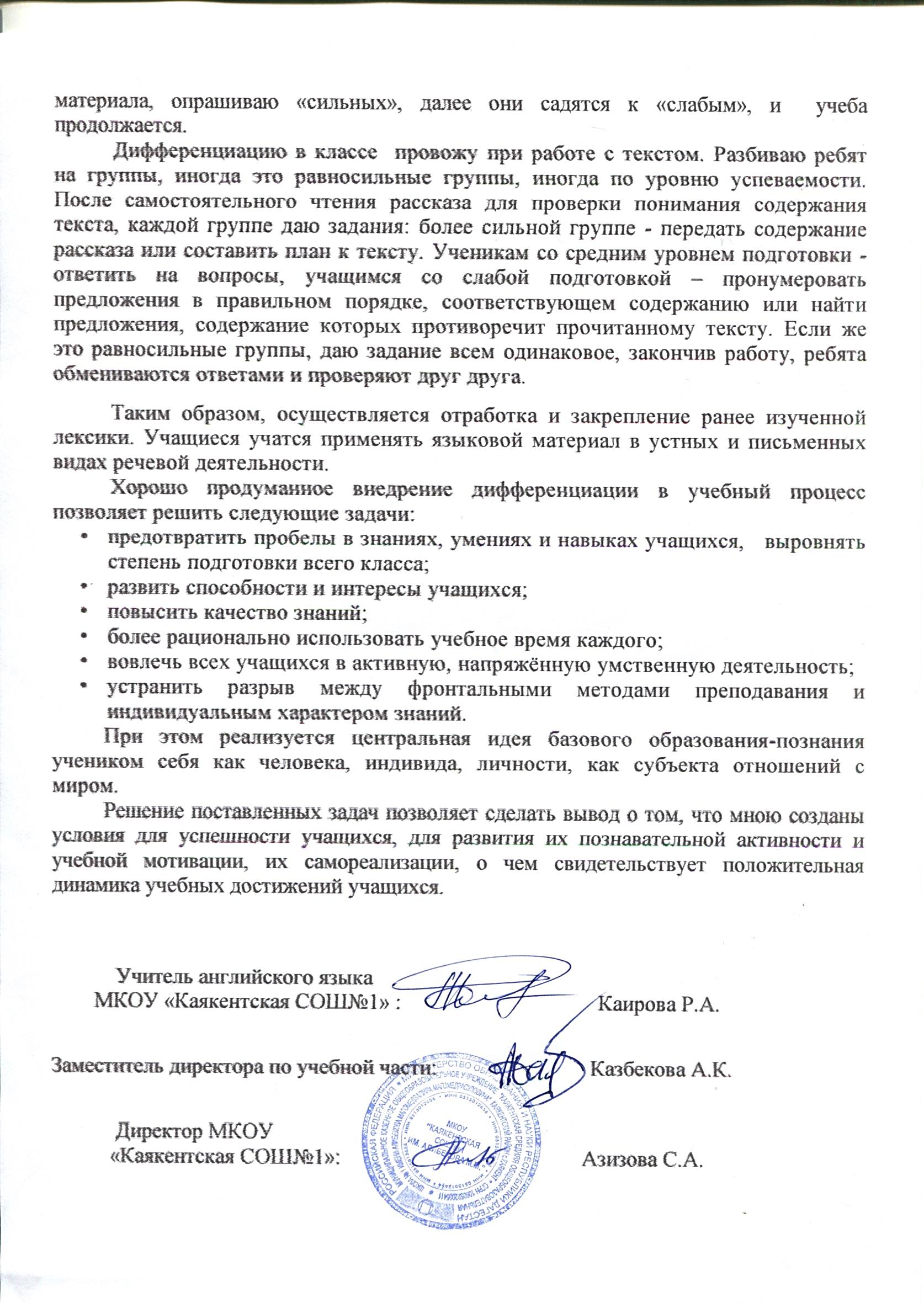 